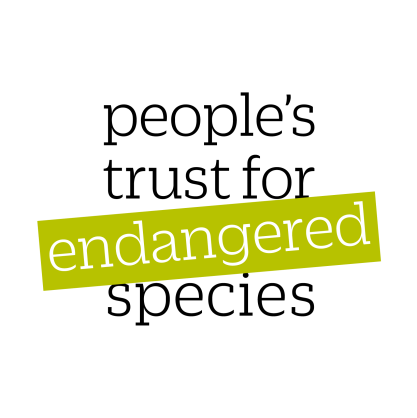 NDMP Site/Monitor Registration FormName of Monitor:Address:Email:Site Name:				Grid Reference:			County:Who owns the wood:Private landowner        NGO/Conservation Organisation 	    Local Authority      If NGO/Conservation Organisation, please provide name if possible:		Has the site been monitored before: Yes  No Name of previous monitor: I would like to join the online dormouse discussion forum: Yes  No Keep me informedWe would like to keep you updated about our dormouse work and our other work at People’s Trust for Endangered Species. We will never share your personal details with anyone else. Would you like to hear from us by: By email:	Yes   No  By post:		Yes   No  If you tick NO for all the above options, you won’t hear from us again, including any updates on our dormouse work.Please visit our website www.ptes.org/dormice for further information about dormice. Please return your completed form either to susan.sharafi@ptes.org or to the freepost address below:FREEPOST PTESSurvey information will be placed in the public domain and will be shared, in summary form, with other environmental organisations. This information will NEVER include your contact details